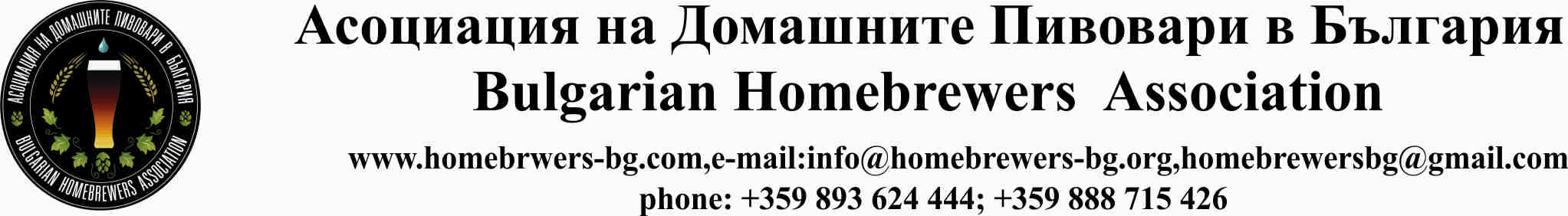 Втори Международен конкурс за Домашно Пиво-България- 2014Second International Competition for Homebrewed Beer-Bulgaria-2014Регистрационна форма/Application Form/1.Име на пивовара(Name of brewer)…………………………………………………………2.Държава, град и адрес(Country, city and address)………....................................................………………………………………………………………………………………………….3.Телефон,е-мейл (phone number, e-mail)…………………………………………………….4.Име на пивото (Name of the beer)……………………………………………………………5.Категория в която кандидатства (Category entered)………………………………………..